Муниципальное бюджетное общеобразовательное учреждение«Средняя общеобразовательная школа с.Шняево»Базарно - Карабулакского муниципального районаСаратовской области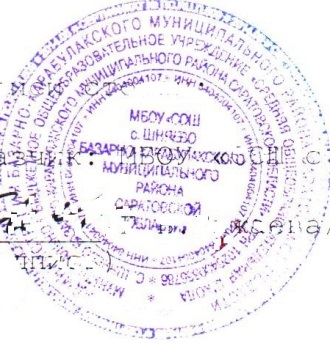 КОМПЛЕКСНАЯ ПРОГРАММА ПО ФОРМИРОВАНИЮ КУЛЬТУРЫ ЗДОРОВОГО ПИТАНИЯс. Шняево, 2018г.Пояснительная записка     Образование детей в сфере здоровья является необходимым условием выполнения требований Федерального Государственного образовательного стандарта, предъявляемого к любым образовательным учреждениям.     Питание, как фактор риска, который негативно сказывается на росте, развитии и здоровье детей, некомпетентность в области здорового питания педагогических работников, обучающихся и их родителей, отсутствие образовательных программ по формированию культуры питания у обучающихся  в образовательной организации послужили обоснованием для составления данной комплексной программы.        Комплексная программа по формированию культуры здорового питания в условиях образовательной организации, представляет собой объединённый замыслом и целью комплекс организационных и методических мероприятий, призванных обеспечить решение основных задач в области  сохранения физического здоровья обучающихся с использованием технологии комплексного педагогического воздействия на целевые группы (классы) детей и подростков. Такое воздействие позволит сформировать полезные привычки и предпочтения, поведенческие навыки в области питания и ценностное отношение к собственному здоровью.Паспорт Комплексной программыАктуальность программы     На современном этапе развития человеческого общества такие универсальные ценности, как жизнь и здоровье человека, приобретают особое значение. Из всех факторов внешней среды, оказывающих влияние на физическое и нервно-психическое развитие ребенка, питание занимает ведущее место. Поэтому важно обеспечить полноценное и правильно организованное питание, являющееся залогом его здоровья. Всякое нарушение питания, как количественное, так и качественное, отрицательно влияет на здоровье детей. Особенно вредны для организма нарушения питания в период наиболее интенсивного роста ребенка. Очевидно, что процесс обучения в образовательной организации не должен  строиться за счет ресурсов здоровья ребенка, а должен быть направлен на сохранение и устранение нарушений в состоянии здоровья детей. Формирование культуры здорового питания должно начинаться с самых первых этапов обучения ребёнка и продолжаться на протяжении всех лет обучения с учетом возрастного подхода.       Социальная потребность в формировании и сбережении здоровья ребенка одна из стратегических направлений деятельности Центра «Гармония». Для ее реализации требуется взаимодействие всех субъектов образовательного процесса в выборе путей, способов, средств индивидуальной  и творческой деятельности. Необходимо  создать условия для осуществления этой деятельности, поиска стимулов для утверждения здорового питания, расширения круга лиц, организаций, различных социальных структур, вовлеченных в позитивный процесс созидания личности, обладающей твердыми установками на сохранение здоровья, формирования и соблюдения принципов здорового образа жизни.      Новизна и отличительная особенность данной программы  заключается в использовании технологии комплексного педагогического воздействия как на группы (классы) детей и подростков, так и на каждого в отдельности. Только, комплексный подход, предполагающий организацию целенаправленного воспитательного воздействия, может обеспечить формирование культуры здорового образа жизни в общем и культуры питания, в частности. Включая в образовательный процесс такую технологию формирования здорового питания, необходимо соблюдение следующих направлений:         1. Реализация воздействия в направлении трех составляющих: формирование культуры здорового питания, культуры двигательной активности и осуществление профилактической деятельности.2. Комплексность предполагает включение в процесс реализации программы объединение усилий различных социальных институтов (учреждения здравоохранения, образовательных учреждений, социальных партнеров).          3. Комплексное воздействие на целевую группу детей педагогов - предметников, классных руководителей, медиков, других специалистов невозможно без родителей (законных представителей ребенка).           4. Просветительская работа с детьми, их родителями (законными представителями), специалистами образовательных учреждений.    Только сочетание всех направлений работы поможет создать  в Центре и дома такую среду, в которой возможно формирование культуры здорового питания и здорового образа жизни.      Программа затрагивает всех участников образовательного процесса (обучающихся 1-11 классов, родителей, педагогов) и реализовывается как в образовательной, так и в воспитательной деятельности, а также   обеспечивает интегрированную последовательную работу по привитию навыков здорового образа жизни,  как в урочной, так и во внеурочной деятельности. Цель и задачи Программы     Цель Комплексной программы по формированию культуры здорового питания - совершенствование системы организации питания в образовательном учреждении, способствующей формированию у обучающихся основ культуры питания, как части общей культуры здоровья.     Реализация Программы предполагает решение следующих задач:- обеспечение обучающихся питанием, соответствующим возрастным физиологическим потребностям в пищевых веществах и энергии, принципамрационального и сбалансированного питания;- формирование и развитие представлений у обучающихся о здоровье как одной из важнейших человеческих ценностей;-организация образовательно-разъяснительной работы по вопросам здорового питания;- расширение знаний детей о правилах питания, направленных на сохранение и укрепление здоровья, формирование готовности соблюдать эти правила;- формирование представлений о рациональном питании как важной составляющей здорового образа жизни, здорового стиля поведения;- профилактика среди детей и подростков инфекционных и неинфекционных заболеваний, связанных с фактором питания;- пробуждение у детей интереса к народным традициям, связанным с питанием и здоровьем, расширение знаний об истории питания и традициях своего народа.    3. Ресурсы, которыми располагает общеобразовательное учреждение для эффективного решения поставленных задач: кадровые, методические, материально-технические, информационные, другие.  3.1 Нормативно-правовые:- локальные акты, регламентирующие деятельность образовательной организации по организации обеспечения здорового питания (положения, правила); 3.2 Научно-методические:- методические рекомендации для исполнителей по направлениям программы; -  критерии и показатели оценки результативности реализации программы. 3.3 Кадровые:-   наличие профессиональных кадров;- создание условий для повышения квалификации, подготовки и переподготовки специалистов, участвующих в реализации программы. 3.4 Информационные:- работа сайта  по освещению организации и развитию школьного питания;- мониторинг мероприятия по организации и развитию школьного питания;-мероприятия по широкому информированию общественности о  результатах деятельности  МБОУ «СОШ с. Шняево» по организации и развитию школьного питания. 3.5 Материально-технические:- в пищеблоке имеется современное оборудование;- имеется обеденный зал на  44  посадочных мест.Сроки и этапы реализации Программы 1 этап Подготовительный -2015-2016 гг.: - анализ состояния сформированности культуры питания; - планирование реализации основных направлений Программы; - создание условий реализации Программы; - начало реализации Программы. 2 этап Основной -2016 -2018 гг.: - поэтапная реализация Программы в соответствии с целями и задачами; - промежуточный мониторинг результатов; -корректировка планов в соответствии с целями и задачами и промежуточными результатами. 3 этап Обобщающий - 2018-2019 гг.: - завершение реализации Программы; - мониторинг результатов; - анализ результатов и обобщение опыта.Перечень и описание программных мероприятий  по совершенствованию организации питания.    Выполнение поставленных в рамках Программы задач предусматривает проведение комплекса программных мероприятий.В систему программных мероприятий входят следующие направления:5.1 Развитие материально-технической базы пищеблока:- анализ состояния организации питания в Центре, выявление потребности в оборудовании пищеблока в соответствии с их назначением, площадью, проектной мощностью; - последовательная работа по оснащению технологическим оборудованием столовой МБОУ «СОШ с. Шняево»;- совершенствование дизайна школьной столовой;- создание условий для организации питания в соответствии с санитарными и санитарно-противоэпидемиологическими (профилактическими) правилами.5.2 Обеспечение качественного питания: - развитие системы мониторинга состояния здоровья обучающихся, обеспечения их необходимыми пищевыми веществами, качественным и количественным составом рациона питания и ассортиментом продуктов, используемых в питании;- организация правильного, сбалансированного питания детей и подростков с учетом их возрастных особенностей;- обеспечение доступности, безопасности и эффективности питания;- использование разных форм и методик организации питания.5.3 Формирование навыков здорового  питания у обучающихся и их родителей: - систематизация работы по просвещению обучающихся, родителей по вопросам здорового образа жизни, культуры питания и ответственности за свое здоровье; - пропаганда здорового питания (проведение игр, конкурсов, лекций, акций, классных часов, КТД)- пропаганда здорового питания на родительских собраниях. - один раз в триместр классный час  посвящать  вопросам горячего питания, охране здоровья, активному образу жизни.- проводить дни здоровой пищи, с приглашением родителей с целью проведения дегустации школьных блюд.5.4 Повышение квалификации персонала  предусматривает:- повышение профессионального уровня специалистов в области школьного питания через систему повышения квалификации;- участие в профессиональных смотрах и конкурсах;- проведение  бесед, классных часов, конкурсов, выставок, презентаций школьных обедов  для родителей и обучающихся.- обобщение и распространение опыта организации качественного и сбалансированного питания.Ожидаемые результаты- Организовать правильное, сбалансированное питание обучающихся с учетом их возрастных особенностей;- Сформировать у обучающихся представление о здоровье как одной из важнейших человеческих ценностей;- Сформировать навыки здорового питания  у обучающихся;- Повысить уровень знаний о правильном и здоровом питании у обучающихся, педагогического состава и родителей;- Отсутствие у обучающихся инфекционных и неинфекционных заболеваний, связанных с фактором питания;- Улучшение состояния здоровья обучающихся;- Расширение знаний об истории питания и традициях своего народа;- Объединение всех участников образовательного процесса в их активной деятельности по формированию здорового питания, отношению к здоровью и здоровому образу жизни как ценности, формирование культуры здоровья и чувства ответственности за своё здоровье;- Взаимосвязь деятельности образовательного учреждения, специалистов здравоохранения по сохранению здоровья и формированию здорового образа жизни.    В перспективе организация рационального питания воспитанников позволит достичь следующих результатов: - Рост учебного потенциала детей и подростков; - Улучшение состояния здоровья обучающихся, - Улучшение успеваемости обучающихся; - Повышение  общего культурного уровня обучающихся.Критерии оценки достижения результатов по каждому направлению: качественные, количественные.    Оценка результативности реализации Программы осуществляется на основе использования системы объективных критериев, которые выступают в качестве обобщенных оценочных показателей (индикаторов):1. Количественные показатели: степень включенности всех субъектов образовательного процесса в реализацию Программы;степень оснащения пищеблока технологическим оборудованием; количество авторских методических разработок по вопросам питания;показатели здоровья обучающихся. 2. Качественные показатели: отсутствие замечаний со стороны СЭС  к качеству организации питания в Центре; уровень культуры питания обучающихся;степень удовлетворенности всех участников образовательного процесса организацией питания;педагогическое и детское творчество.План мероприятий ПрограммыОрганизационно-аналитическая работа, информационное обеспечение2.Методическое обеспечение3.Работа по воспитанию культуры питания, пропаганде здорового образа жизни среди обучающихся4. Работа по воспитанию культуры питания среди родителей обучающихся5. Организация работы по улучшению материально-технической базы столовой Организация деятельности комиссии по приемке продуктов питания и проверке качества питания    Работа комиссии осуществляется в соответствии с планом, согласованным с администрацией  МБОУ «СОШ с. Шняево». Результаты проверок и меры, принятые по устранению недостатков, оформляются актами и рассматриваются на заседаниях комиссии с приглашением заинтересованных лиц.   Основные направления деятельности комиссии:1. Оказывает содействие администрации МБОУ «СОШ с. Шняево» в организации питания воспитанников.2. Осуществляет контроль:    - за рациональным использованием финансовых средств, выделенных на питание воспитанников;   - за целевым использованием продуктов питания и готовой продукции;   - за соответствием рационов питания согласно утвержденному меню;   - за качеством готовой продукции;   - за санитарным состоянием пищеблока;   - за выполнением графика поставок продуктов и готовой продукции, сроками их хранения и использования;    - за организацией приема пищи воспитанников;    - за соблюдением графика работы столовой.3. Проводит проверки качества сырой продукции, поступающей на пищеблок, условий её хранения, соблюдения сроков реализации, норм вложения и технологии приготовления пищи, норм раздачи готовой продукции и выполнения других требований, предъявляемых надзорными органами и службами.4. Организует и проводит опрос воспитанников по ассортименту и качеству отпускаемой продукции и представляет полученную информацию директору Центра.5. Вносит администрации Центра  предложения по улучшению обслуживания воспитанников.6. Оказывает содействие администрации Центра в проведении просветительской работы среди воспитанников и их родителей по вопросам рационального питания. 7. Привлекает родительскую общественность и различные формы самоуправления Центра к организации и контролю за питанием воспитанников.План работы комиссии по приемке продуктов питания и проверке качества питанияМониторинг реализации ПрограммыПриложение1. Нормативно-правовая база по организации питания1.  Приказ об организации питания в Центре на учебный год2. Приказ о создании комиссии по приемке продуктов питания и проверке качества питания3. Функциональные обязанности ответственного в Центре за организацию питания2. Организация работы столовой1. Режим работы столовой2. График посещения3. Дежурство обучающихся и преподавателей3. Организация работы ответственного по питанию1) Отчеты по организации питания (ежеквартально)2) Акты проверки работы столовой4) График контроля за организацией питанияИнтегрированные уроки по рациональному питанию в рамках учебного процесса.«Согласовано»Заместитель директора по УВР МБОУ «СОШ с. Шняево»:_________   Л. М.	Калашникова 27.08.2018 г.«Утверждаю»Директор МБОУ «СОШ с. Шняево»: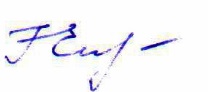 _________	  Г.В. ЕнжаеваПриказ №210 от  28.08.2018 г.1. Наименование ПрограммыКомплексная программа по формированию культуры здорового питания2. Основание для разработки ПрограммыЗакон РФ от 10.07.1992 № 3266-1 "Об образовании";  СанПин 2.4.5.2409-08.: «Санитарно-эпидемиологические требования к организации питания обучающихся в общеобразовательных учреждениях, учреждениях начального и среднего профессионального образования». СанПиН 2.3.2.1940-05 «Организация детского питания» (с дополнениями и изменениями № 1 в редакции СанПиН 2.3.2.2399-08); СанПиН 2.3.2.1078-01 «Гигиенические требования безопасности и пищевой ценности пищевых продуктов. Постановление Главного государственного санитарного врача Российской Федерации от 31.08.2006 № 30 «Об организации питания детей в общеобразовательных учреждениях».  Письмо Департамента воспитания и социализации детей Минобрнауки России от 12.04.2012. № 06 – 731 «Формирование культуры здорового питания обучающихся, воспитанников» 3. Разработчик ПрограммыЗаместитель директора по ВР Ерусланова Т. В. 4. Основные исполнители Программы администрация, педагогический коллектив, фельдшер Шняевского ФАПа, работники столовой4. Цель Программысовершенствование системы организации питания в образовательном учреждении, способствующей формированию у обучающихся основ культуры питания, как части общей культуры здоровья5. Основные задачи Программы- обеспечение обучающихся питанием, соответствующем возрастным физиологическим потребностям в пищевых веществах и энергии, принципамрационального и сбалансированного питания;- формирование и развитие представлений у обучающихся о здоровье как одной из важнейших человеческих ценностей;-организация образовательно-разъяснительной работы по вопросам здорового питания;- расширение знаний детей о правилах питания, направленных на сохранение и укрепление здоровья, формирование готовности соблюдать эти правила;- формирование представлений о рациональном питании как важной составляющей здорового образа жизни, здорового стиля поведения;- профилактика среди детей и подростков инфекционных и неинфекционных заболеваний, связанных с фактором питания;-  формирование чувства уважения к культуре своего народа и к культуре и традициям других народов6. Сроки реализации Программы1 этап - подготовительный -2018-2019 гг. 2 этап - основной -2019 -2020гг.3 этап - обобщающий - 2020-2021 гг.7. Ожидаемые результаты реализации Программы- Организовать правильное, сбалансированное питание обучающихся с учетом их возрастных особенностей;- Сформировать у обучающихся представление о здоровье как одной из важнейших человеческих ценностей;- Сформировать навыки здорового питания  у обучающихся;- Повысить уровень знаний о правильном и здоровом питании у обучающихся, педагогического состава и родителей;- Отсутствие у обучающихся инфекционных и неинфекционных заболеваний, связанных с фактором питания;- Улучшение состояния здоровья обучающихся;- Расширение знаний об истории питания и традициях своего народа;- Объединение всех участников образовательного процесса в их активной деятельности по формированию здорового питания, отношению к здоровью и здоровому образу жизни как ценности, формирование культуры здоровья и чувства ответственности за своё здоровье;- Взаимосвязь деятельности образовательного учреждения, специалистов здравоохранения по сохранению здоровья и формированию здорового образа жизни8. Организация контроля за исполнением Программы Контроль за ходом реализации Программы администрацией школаОсновные мероприятияСрокиИсполнители Совещание при директоре по вопросам организации и развития питанияАвгустДиректор МБОУ «СОШ с. Шняево»Организационное совещание –график дежурств и обязанности дежурного педагога и обучающихся в столовойСентябрьДиректор, зам директора по УВМО по вопросам, связанными с трудностями организации культуры питания;-    соблюдение санитарно-  гигиенических требований;- профилактика инфекционных заболеванийВ течение годаРуководитель методического объединенияОсуществление еженедельного контроля за работой столовой,проведение целевых тематических проверокВ течение годаАдминистрация Основные мероприятияСрокиИсполнителиОрганизация консультаций для классных руководителей, воспитателей 1 -11-х классов:- «Культура поведения обучающихся во время приёма пищи, соблюдение санитарно-гигиенических требований»;- «Формирование культуры здорового питания – залог сохранения здоровья».В течение годаЗаместитель директора по ВР, специалист учреждения здравоохраненияОбобщение и распространение положительного опыта по вопросам организации и развития питания, внедрению новых форм обслуживания обучающихсяВ течение годаАдминистрация Основные мероприятияСрокиИсполнителиПроведение тематических мероприятий по формированию навыков культуры здорового питанияВ течение годаКлассные руководителиПроведение общешкольных мероприятий:«Традиции русской Масленицы», «Здоровая семья, здоровый я», «Приятного аппетита»В течение годаКлассный руководительПроведение конкурсов:-конкурсы рисунков;-конкурсы проектов;-конкурсы коллажей;-театральные постановки;-традиции русской кухни;-спортивные мероприятияВ течение года Классные руководителиВыставка «В мире книг»«Кулинарная книга здорового питания» В течение годабиблиотекарьВстречи со специалистами учреждений здравоохраненияВ течение годаЗам директора по ВРАнкетирование обучающихся:Школьное питание: качество и разнообразие обедов; За что скажем поварам спасибо?ОктябрьФевральАпрельЗам. директора по ВР, кл. руководителиОсновные мероприятияСрокиИсполнителиПроведение родительских собраний по темам:- совместная работа семьи и Центра по формированию здорового образа жизни дома;- профилактика желудочно-кишечных заболеваний, инфекционных, простудных заболеваний;- итоги медицинских осмотров обучающихсяСентябрьОктябрьМайЗам. директора по ВРКл. руководителиИндивидуальные консультации медицинского работникаРаз в месяцФельшер ФАПаАнкетирование родителей «Ваши предложения на  новый учебный год по развитию школьного питания»МайКлассные руководителиОсновные мероприятияСрокиОтветственныйЭстетическое оформление зала столовойАвгустАдминистрация Разработка новых блюд,   их внедрение в систему питания     В течение годаФельдшер ФАПа, работники столовойМероприятияСрокиОтветственный1. Проверка двухнедельного менюПостоянноФельдшер2. Проверка целевого использования продуктов питания и готовой продукцииЕжемесячно        ДиректорФельдшер3. Проверка соответствия рациона питания согласно утвержденному менюЕжедневноФельдшер4. Контроль за качеством питанияЕжедневноФельдшер5. Использование финансовых средств на питание воспитанниковОктябрь, январьДиректор 6. Организация просветительской работыОктябрь, апрельФельдшер Заместитель по ВР7. Анкетирование воспитанников и их родителей по питаниюМайЗаместитель по ВР8. Проверка меню-раскладок       Раз в 10 днейДиректор9. Контрольная проверка организации питания  воспитанниковНоябрь, апрельДиректор ФельдшерНаправление мониторингаДиагностикаСрокиОтветственныйСохранение и укрепление здоровья обучающихсяАнализ состояния здоровья воспитанников по результатам медицинских осмотров.Анализ заболеваемости детейежегодноФельдшерУровень удовлетворенности обучающихся, родителей, педагогов организацией питания в ЦентреАнкетирование ежегоднозаместитель директора по ВРМатериально-техническая база столовойСмотр помещения (оборудование, оснащение)Анализ результатов приёмки столовой к началу нового учебного годаОснащение пищеблока необходимым оборудованиемежегодноДиректор, завхозФормирование у обучающихся навыков здорового питания Собеседование Наблюдениеежегоднозаместитель директора по ВРКачество организации питанияНаблюдение, анкетирование, опросы, посещение столовой, анализ приготовления пищи и норм раскладки, санитарно-гигиенического состояния обеденного залапостоянноАдминистрация Формирование нового имиджа столовойОпрос, анкетирование и другие практики по выявлению общественного мненияежегодноАдминистрация ПредметСодержание занятияБиологияОсновные компоненты пищи, их значение. Физиология пищеварения, значение рационального питания для нормального функционирования желудочно-кишечного трактаЖевание. Роль правильного измельчения пищи во рту для профилактики заболеваний желудочно-кишечного тракта. Витамины. Микроэлементы. Их значение для организма человека.ГеографияНациональные кухни и блюда. Подход с точки зрения рационального питанияИЗОРисунок «Мое меню»Иностранный языкЧтение, пересказ текста по рациональному питанию или проблемам со здоровьем, вызванным нерациональным питаниемИсторияРассмотрение эпидемий голода, холеры и т.д. с позиции рационального питания, соблюдения мер гигиеныТехнологияОбучение приготовлению блюд вкусной и здоровой пищи Обучение правилам этикетаЛитератураОбсуждение меню персонажей литературного произведения (А.Пушкин «Евгений Онегин», А.Толстой «Война и мир», Н.Гоголь «Вечера на хуторе близ Диканьки» и т.д.)ОБЖОбсуждение продуктов питания, отрицательно влияющих на состояние здоровьяОбществознаниеОбсуждения проблемы питания в обществе Ролевая игра «Суд над фаст-фудом»Русский языкДиктант, изложение или сочинение на тему рационального питания, компонентов пищи или заболеваний, связанных с питаниемФизикаИспользование физических факторов (температура, измельчение и т.д.) для обработки пищи. Роль правильной обработки пищи (например, кипячения) для профилактики различных заболеваний.ХимияПищевые добавки и их отрицательное влияние на здоровье. Белки, жиры, углеводы как компоненты пищи и их значение для организма